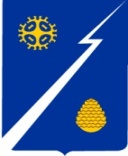 Ханты-Мансийский автономный округ-Югра(Тюменская область)Нижневартовский районГородское поселение ИзлучинскСОВЕТ ДЕПУТАТОВРЕШЕНИЕот 08.06.2022						                                         № 247пгт. ИзлучинскО награждении Почетной грамотой Совета депутатов городского поселения Излучинск Рассмотрев материалы, представленные для награждения Почетной грамотой Совета депутатов городского поселения Излучинск, в соответствии с решением Совета депутатов городского поселения Излучинск от 04.02.2010 № 110 «Об утверждении Положений о Почетной грамоте и Благодарственном письме Совета депутатов городского поселения Излучинск», 	Совет поселения РЕШИЛ:	Наградить Почетной грамотой Совета депутатов городского поселения Излучинск за многолетний добросовестный и плодотворный труд по охране здоровья жителей городского поселения Излучинск, профессиональное мастерство и в связи с празднованием Дня медицинского работника:Глава поселения                                                                               И.В. ЗаводскаяФоминуГалину Ивановну- фельдшера отделения скорой медицинской помощи бюджетного учреждения Ханты-Мансийского автономного округа – Югры «Нижневартовская районная больница»;СальниковуОльгу Юрьевну- медицинскую сестру участковую детской поликлиники бюджетного учреждения Ханты-Мансийского автономного округа – Югры «Нижневартовская районная больница».